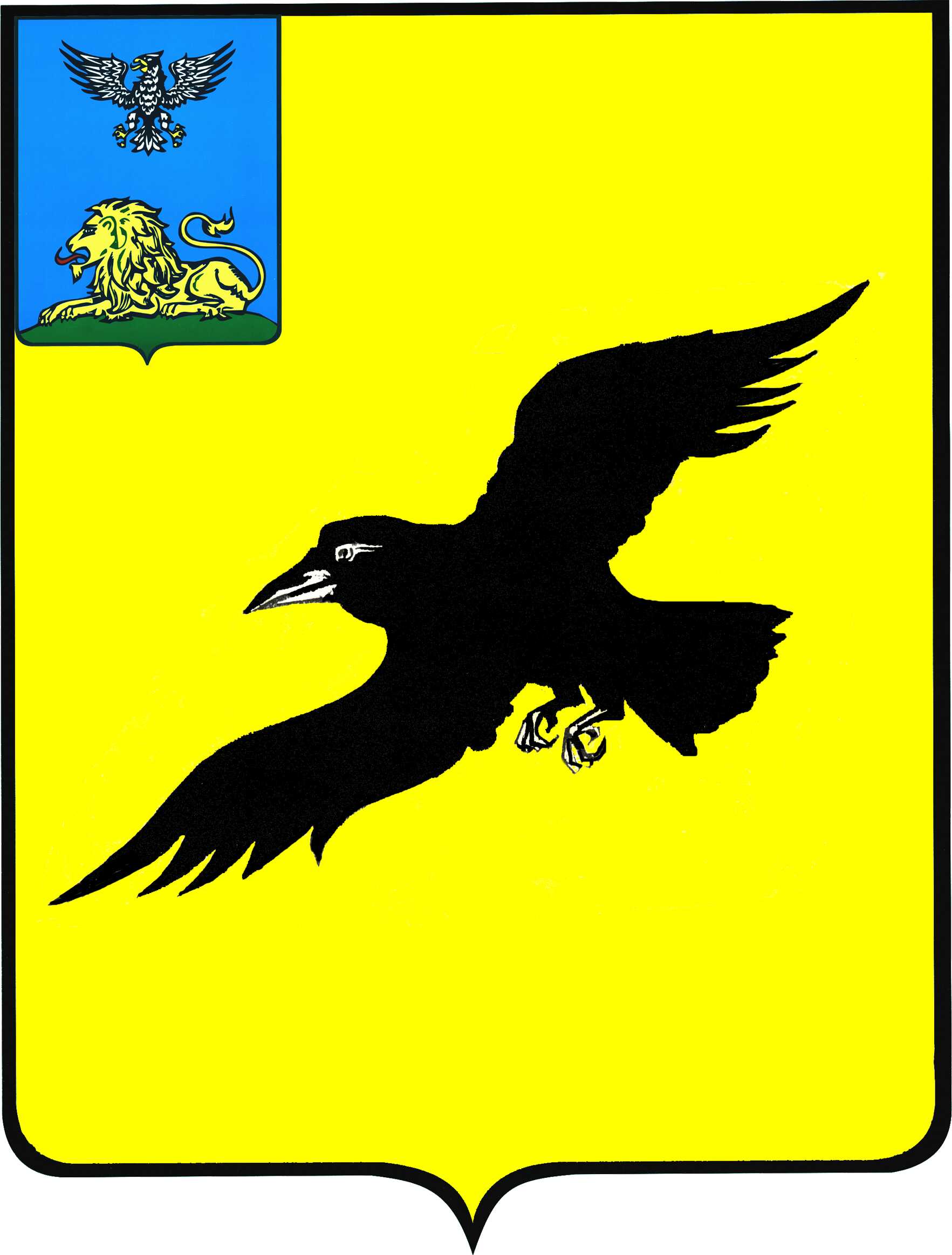 Б е л г о р о д с к а я   о б л а с т ьАДМИНИСТРАЦИЯ ГРАЙВОРОНСКОГО ГОРОДСКОГО ОКРУГАПОСТАНОВЛЕНИЕГрайворон«_03_ »  _августа_ 2022_ г.								         № _541_В соответствии с постановлением Правительства Российской  Федерации от 17 июня 2022 года №1099 «Об утверждении правил определения размера выплат, связанных с командированием на территории Донецкой Народной Республики, Луганской Народной Республики и иные территории, нуждающиеся в обеспечении жизнедеятельности населения и восстановлении объектов инфраструктуры, отдельных категорий работников, и внесении изменения в постановление Правительства Российской Федерации 
от 14 мая 2022 года № 877», постановлением Правительства Белгородской области от 18 июля 2022 года № 439-пп «О внесении изменений 
в постановления  Правительства Белгородской области от 31 января 2006 года № 6-пп, от 23 мая 2022 года №307-пп» постановляю: 1.	Внести следующие изменения в постановление администрации Грайворонского городского округа от 20 июня 2022 года № 466 
«Об утверждении Положения о порядке и размерах возмещения расходов, связанных со служебными командировками на территории иностранных государств, а также отдельных вопросах обеспечения гарантий, связанных 
с командированием на территории Донецкой Народной Республики 
и Луганской Народной Республики муниципальных служащих и работников, замещающих должности, не являющиеся должностями муниципальной службы, а также вспомогательного персонала Грайворонского городского округа»:   -	в заголовке к тексту вышеназванного постановления слова 
«и Луганской Народной Республики» заменить словами «, Луганской Народной Республики и иные территории, нуждающиеся в обеспечении жизнедеятельности населения и восстановлении объектов инфраструктуры,»;-	в пункте 1 вышеназванного постановления слова «и Луганской Народной Республики» заменить словами «, Луганской Народной Республики 
и иных территориях, нуждающихся в обеспечении жизнедеятельности населения и восстановления объектов инфраструктуры,»;-	в Положение о порядке и размерах возмещения расходов, связанных со служебными командировками на территории иностранных государств, а также об отдельных вопросах обеспечения гарантий, связанных 
с командированием на территории Донецкой Народной Республики 
и Луганской Народной Республики муниципальных служащих и работников, замещающих должности, не являющиеся должностями муниципальной службы, а также вспомогательного персонала Грайворонского городского округа (далее – Положение), утвержденное в пункте 1 вышеназванного постановления: в третьем абзаце пункта 3.2 раздела 3 Положения слова 
«от 26 декабря 2005 года № 812 «О размере и порядке выплаты суточных 
в иностранной валюте и надбавок к суточным в иностранной валюте 
при служебных командировках на территории иностранных государств работников, заключивших трудовой договор о работе в федеральных государственных органах, работников государственных внебюджетных фондов Российской Федерации, федеральных государственных учреждений» заменить словами «от 26 декабря 2005 года № 812 «О размере и порядке выплаты суточных и надбавок к суточным при служебных командировках на территории иностранных государств работников, заключивших трудовой договор о работе в федеральных государственных органах, работников государственных внебюджетных фондов Российской Федерации, федеральных государственных учреждений, военнослужащих, проходящих военную службу по контракту 
в Вооруженных Силах Российской Федерации, федеральных органах исполнительной власти и федеральных государственных органах, в которых федеральным законом предусмотрена военная служба, а также о размере 
и порядке возмещения указанным военнослужащим дополнительных расходов при служебных командировках на территории иностранных государств»;четвертый и пятый абзацы пункта 3.2 раздела 3 Положения после слов «Луганской Народной Республики» дополнить словами «и иных территориях, нуждающихся в обеспечении жизнедеятельности населения 
и восстановлении объектов инфраструктуры»;раздел 3 Положения дополнить пунктами 3.12, 3.13 следующего содержания: «3.12. Работникам организаций и учреждений, подведомственных органам муниципальной власти, а также работникам иных организаций, принимающим непосредственное участие в выполнении работ (оказании услуг) по обеспечению жизнедеятельности населения и (или) восстановлению объектов инфраструктуры на территориях Донецкой Народной Республики 
и Луганской Народной Республики, работодатель вправе выплачивать в период их пребывания в служебных командировках на указанных территориях безотчетные суммы в целях возмещения дополнительных расходов, связанных с такими командировками.3.13. Работникам, замещающим должности в органах муниципальной власти, а также работникам иных организаций, принимающим непосредственное участие в выполнении работ (оказании услуг) 
по обеспечению жизнедеятельности населения и (или) восстановлению объектов инфраструктуры на территориях, нуждающихся в обеспечении жизнедеятельности населения и восстановлении объектов инфраструктуры 
при направлении в служебные командировки на указанные территории: -	суточные в рублях выплачиваются в размерах, установленных постановлением Правительства Российской Федерации от 26 декабря 2005 года № 812 «О размере и порядке выплаты суточных и надбавок к суточным 
при служебных командировках на территории иностранных государств работников, заключивших трудовой договор о работе в федеральных государственных органах, работников государственных внебюджетных фондов Российской Федерации, федеральных государственных учреждений, военнослужащих, проходящих военную службу по контракту в Вооруженных Силах Российской Федерации, федеральных органах исполнительной власти
и федеральных государственных органах, в которых федеральным законом предусмотрена военная служба, а также о размерах и порядке возмещения указанным военнослужащим дополнительных расходов при служебных командировках на территории иностранных государств»;-	работодатель вправе выплачивать в период их пребывания 
в служебных командировках на указанных территориях безотчетные суммы 
в целях возмещения дополнительных расходов, связанных с такими командировками.».      2.	Опубликовать настоящее постановление в газете «Родной край»                      и сетевом издании «Родной край 31» (rodkray31.ru), разместить на официальном сайте органов местного самоуправления Грайворонского городского округа (graivoron.ru).3.	Контроль за исполнением постановления возложить на заместителя главы администрации городского округа – руководителя аппарата главы администрации Е.А. Адаменко.4.	Настоящее постановление вступает в силу со дня его официального опубликования.О внесении изменений в постановление администрации Грайворонского городского округа 
от 20 июня 2022 года № 466Глава администрации Г.И. Бондарев